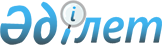 2018 жылға мектепке дейінгі тәрбие мен оқытуға мемлекеттік білім беру тапсырысын, ата-ана төлемақысының мөлшерін бекіту туралы
					
			Күшін жойған
			
			
		
					Батыс Қазақстан облысы Казталов ауданы әкімдігінің 2018 жылғы 8 ақпандағы № 50 қаулысы. Батыс Қазақстан облысының Әділет департаментінде 2018 жылғы 28 ақпанда № 5070 болып тіркелді. Күші жойылды - Батыс Қазақстан облысы Казталов ауданы әкімдігінің 2019 жылғы 4 мамырдағы № 141 қаулысымен
      Ескерту. Күші жойылды - Батыс Қазақстан облысы Казталов ауданы әкімдігінің 04.05.2019 № 141 қаулысымен (алғашқы ресми жарияланған күнінен бастап қолданысқа енгізіледі).
      Қазақстан Республикасының 2001 жылғы 23 қаңтардағы "Қазақстан Республикасындағы жергілікті мемлекеттік басқару және өзін-өзі басқару туралы", 2007 жылғы 27 шілдедегі "Білім туралы" Заңдарына сәйкес аудан әкімдігі ҚАУЛЫ ЕТЕДІ:
      1. 2018 жылға мектепке дейінгі тәрбие мен оқытуға мемлекеттік білім беру тапсырысы, ата-ана төлемақысының мөлшері бекітілсін.
      2. Казталов ауданы әкімдігінің 2017 жылғы 23 маусымдағы № 178 "Казталов ауданы бойынша 2017 жылға мектепке дейінгі тәрбие мен оқытуға мемлекеттік білім беру тапсырысын, жан басына шаққандағы қаржыландыру және ата – ананың ақы төлеу мөлшерін бекіту туралы" (Нормативтік құқықтық актілерді мемлекеттік тіркеу тізілімінде № 4877 болып тіркелген, 2017 жылғы 11 тамызда Эталондық бақылау банкінде жарияланған) қаулысының күші жойылды деп танылсын.
      3. Аудан әкімі аппараты басшысының міндетін атқарушы (Ж.Дүйсенгалиев) осы қаулының әділет органдарында мемлекеттік тіркелуін, Қазақстан Республикасының нормативтік құқықтық актілерін эталондық бақылау банкінде оның ресми жариялануын қамтамасыз етсін.
      4. Осы қаулының орындалуын бақылау аудан әкімінің орынбасары З.Мажитоваға жүктелсін.
      5. Осы қаулы алғашқы ресми жарияланған күнінен бастап қолданысқа енгізіледі. 2018 жылға мектепке дейiнгi тәрбие мен оқытуға мемлекеттiк бiлiм беру тапсырысы,
ата - ана төлемақысының мөлшері
					© 2012. Қазақстан Республикасы Әділет министрлігінің «Қазақстан Республикасының Заңнама және құқықтық ақпарат институты» ШЖҚ РМК
				
      Аудан әкімі

А.Шыныбеков
Казталов ауданы әкімдігінің
2018 жылғы 8 ақпандағы
№ 50 қаулысымен
бекітілсін
Мектепке дейінгі тәрбие және оқыту ұйымда-
рының әкім-
шілік аумақтық орнала-
суы
Мектепке дейінгі тәрбие мен оқыту ұйымдарының атаулары
Мектепке дейінгі тәрбие және оқыту ұйымда-
рының тәрбиеле
-нушілер саны
Ай сайын 1 тәр-
биеле-
нушіге мем-
лекет-
тік білім беру тап-
сырысы (теңге)
Мектепке дейінгі ұйымдар ата – ананың 1 айдағы ақы төлеу мөлшері (теңге)
Мектепке дейінгі ұйымдар ата – ананың 1 айдағы ақы төлеу мөлшері (теңге)
Мектепке дейінгі тәрбие және оқыту ұйымда-
рының әкім-
шілік аумақтық орнала-
суы
Мектепке дейінгі тәрбие мен оқыту ұйымдарының атаулары
Мектепке дейінгі тәрбие және оқыту ұйымда-
рының тәрбиеле
-нушілер саны
Ай сайын 1 тәр-
биеле-
нушіге мем-
лекет-
тік білім беру тап-
сырысы (теңге)
3 жасқа дейін
3 жастан 7 жасқа дейін
Бөбекжай (жергілікті бюджет)
Бөбекжай (жергілікті бюджет)
Бөбекжай (жергілікті бюджет)
Бөбекжай (жергілікті бюджет)
Бөбекжай (жергілікті бюджет)
Бөбекжай (жергілікті бюджет)
Казталов ауданы, Жалпақтал ауылы
"Казталов ауданы әкімдігі Казталов ауданының білім беру бөлімінің "Ертегі" бөбекжайы" мемлекеттік коммуналдық қазыналық кәсіпорыны
140
23080
4500
5000
Казталов ауданы, Талдыапан ауылы
"Казталов ауданы әкімдігі Казталов ауданының білім беру бөлімінің "Балбөбек" бөбекжайы" мемлекеттік коммуналдық қазыналық кәсіпорыны
47
50452
4100
4500
Казталов ауданы, Жалпақтал ауылы
"Казталов ауданы әкімдігі Казталов ауданының білім беру бөлімінің "Балдәурен" бөбекжайы" мемлекеттік коммуналдық қазыналық кәсіпорыны 
140
24648
4300
5000
Казталов ауданы, Жаңажол ауылы
"Казталов ауданы әкімдігі Казталов ауданының білім беру бөлімінің "Шаттық" бөбекжайы" мемлекеттік коммуналдық қазыналық кәсіпорыны
55
36234
4440
5000
Казталов ауданы, Қошанкөл ауылы
"Казталов ауданы әкімдігі Казталов ауданының білім беру бөлімінің "Қарлығаш" бөбекжайы" мемлекеттік коммуналдық қазыналық кәсіпорыны
50
26918
4620
5000
Казталов ауданы, Бостандық ауылы
"Казталов ауданы әкімдігі Казталов ауданының білім беру бөлімінің "Айгөлек" бөбекжайы" мемлекеттік коммуналдық қазыналық кәсіпорыны
90
23966
4190
5000
Казталов ауданы, Казталов ауылы
"Казталов ауданы әкімдігі Казталов ауданының білім беру бөлімінің "Ақбота" бөбекжайы" мемлекеттік коммуналдық қазыналық кәсіпорыны
52
29956
3660
5030
Казталов ауданы, Қайынды ауылы
"Казталов ауданы әкімдігі Казталов ауданының білім беру бөлімінің "Балдырған" бөбекжайы" мемлекеттік коммуналдық қазыналық кәсіпорыны
50
29626
4300
4500
Казталов ауданы, Ақпәтер ауылы
"Казталов ауданы әкімдігі Казталов ауданының білім беру бөлімінің "Балапан" бөбекжайы" мемлекеттік коммуналдық қазыналық кәсіпорыны
50
32641
4025
4800
Казталов ауданы, Қараоба ауылы
"Казталов ауданы әкімдігі Казталов ауданының білім беру бөлімінің "Арай" бөбекжайы" мемлекеттік коммуналдық қазыналық кәсіпорыны
50
32071
4000
5000
Казталов ауданы, Болашақ ауылы
"Казталов ауданы әкімдігі Казталов ауданының білім беру бөлімінің "Жұлдыз" бөбекжайы" мемлекеттік коммуналдық қазыналық кәсіпорыны
36
41293
4000
5000
Балабақша (жергілікті бюджет)
Балабақша (жергілікті бюджет)
Балабақша (жергілікті бюджет)
Балабақша (жергілікті бюджет)
Балабақша (жергілікті бюджет)
Балабақша (жергілікті бюджет)
Казталов ауданы, Казталов ауылы
"Казталов ауданы әкімдігі Казталов ауданының білім беру бөлімінің "Жадыра" балабақшасы" мемлекеттік коммуналдық қазыналық кәсіпорыны
59
26872
-
4465
Бөбекжай (республикалық бюджет)
Бөбекжай (республикалық бюджет)
Бөбекжай (республикалық бюджет)
Бөбекжай (республикалық бюджет)
Бөбекжай (республикалық бюджет)
Бөбекжай (республикалық бюджет)
Казталов ауданы, Әжібай ауылы
"Казталов ауданы әкімдігі Казталов ауданының білім беру бөлімінің "Ақтілек" бөбекжайы" мемлекеттік коммуналдық қазыналық кәсіпорыны
50
3061
3000
5000
Казталов ауданы, Тереңкөл ауылы
"Казталов ауданы әкімдігі Казталов ауданының білім беру бөлімінің "Жігер" бөбекжайы" мемлекеттік коммуналдық қазыналық кәсіпорыны
35
41576
4100
5000
Казталов ауданы, Қарасу ауылы
"Казталов ауданы әкімдігі Казталов ауданының білім беру бөлімінің "Ақжелкен" бөбекжайы" мемлекеттік коммуналдық қазыналық кәсіпорыны
50
30486
4210
4500
Казталов ауданы, Казталов ауылы
"Казталов ауданы әкімдігі Казталов ауданының білім беру бөлімінің "Нұрбалапан" бөбекжайы" мемлекеттік коммуналдық қазыналық кәсіпорыны
280
24113
4600
5600